Методическая разработкаКонспект подгруппового занятия «Театр кукол».Цели: Формировать представление о театре.Аспекты цели (задачи):Познавательный(коррекционно-обучающий):- учить ставить учебные цели, контролировать и оценивать процесс  и результат деятельности;Коррекционно-развивающий:- развитие, обогащение, уточнение, активизация словаря;- развитие монологической и диалогической речи;- развитие лексико-грамматической стороны речи;- развитие темпа, тембра и громкости голоса;- развитие артикуляционного аппарата;- формирование умений запоминать и воспроизводить информацию;Развитие мыслительных процессов:- развитие произвольного внимания, памяти, мышления.Воспитывающий аспект:- Формирование самоконтроля и коммуникативного взаимодействия.Материал к занятию. Раздаточный:настольные зеркала по количеству детей, картинки со смайликами, куклы-петрушки, цветные карандаши, чистые листы. Демонстрационный: презентация. Ход занятия.I. Организационный момент.- Здравствуйте, ребята! Давайте поприветствуем друг друга. Как мы можем поприветствовать? (Здравствуйте, добрый день, очень рады видеть и т.д.)- А теперь давайте подумаем и выразим свои хорошие пожелания друг другу. (Хорошего дня, веселого настроения, отличной учебы и т.д.)Дети по очереди приветствуют и высказывают пожелания педагогу и друг другу.- Перед тем как начать занятие вспомним,как мы должны вести себя на занятиях. Сели ровно, спинка прямая, руки на столе, ноги на полу. Не кричим, не выкрикиваем, а поднимаем руку. Без спроса с места не встаем. II. Актуализация знаний.- Скажите, ребята, а вы любите загадки? А сможете ли вы отгадать вот такую загадку?Там есть сцена и кулисы,И актеры, и актрисы,Есть афиша и антракт,Декорации, аншлаг.И, конечно же, премьера!Догадались вы, наверно... (Театр)- Догадались, молодцы! Ребята, вы были когда-нибудь в театре? Вам понравилось? Какие впечатления у вас остались, посетив театр?Ответы детей, обсуждение.  - Давайте попробуем отгадать следующую загадку: Он по сцене ходит, скачет,То смеется он, то плачет!Хоть кого изобразит, Мастерством всех поразит!И сложился с давних порВид профессии — ...(актёр)- Конечно это актёр. Как театр без актёров. Ребята, а театры-то бывают разные и актёры в них тоже разные. Отгадаем следующие загадки и узнаем, о каком театре мы с вами сегодня будем говорить. Замяукал, песню спел,Поменял перчатку -Шут сплясал вприсядку!Кто куклу за собой ведет? -Ведет по сцене... (кукловод) Артист на сцене – кукловод,А зритель в зале там - народ.Артисту смотрят все на руку,Что за театр? (Театр кукол) - А как по-другому можно назвать театр кукол? (кукольный театр) - Ребята, а теперь попробуйте мне объяснить самостоятельно, кто такой кукловод и что такое театр кукол?  (Театр кукол – это тот театр, в котором актеры (кукловоды) показывают театральное представление с помощью кукол; Кукловод это актёр кукольного театра). III. Постановка учебной задачи.- Сегодня на занятии мы с вами превратимся в кукловодов, каждый из нас попробует себя в роли актёра кукольного театра. - Но сначала мы должны выяснить, какая речь должна быть у кукловода? Подумайте и скажите, как должны говорить актёры? Неразборчиво, тихо и быстро? (Ответы детей) - Актёры должны говорить правильно, грамотно, громко, четко, так,   чтобы их понимали зрители.- Как вы думаете, что делают кукловоды, чтобы их речь была такой? (Артикуляционная гимнастика) - И мы с вами сейчас разомнем язычок и выполним артикуляционную гимнастику: 1. «Лопатка». Широко открываем рот, «укладываем» расслабленный язычок на нижнюю губу. Удерживаем 7 – 10 секунд.2. «Грибочек». Присасываем к нёбу язык и насколько возможно открываем рот. Удерживаем 7 – 10 секунд.3. «Хоботок». Сомкнутые губы максимально вытягиваем вперед «трубочкой» и удерживаем в течение 5 – 10 секунд.4. «Часики». Приоткрываем рот и улыбаемся. Делаем язычок узким, его кончиком тянемся к уголкам рта (выполняем по счет до 5-10).5. «Качели». Открываем рот и тянемся язычком то к подбородку, то к носу (выполняем по счет до 5-10).На парте у каждого ребенка стоит зеркало, все упражнения выполняются строго перед зеркалом с ориентировкой на логопеда. - Молодцы! Размяли наши язычки, теперь они будут нас слушаться. - Актерами, какого театра мы будем с вами? (кукольного) - Как вы думаете, какими частями тела мы будем пользоваться, играя на сцене? (Руки) - Для того чтобы руки слушались нас, нам надо выполнить упражнение для рук и пальчиков. Пальчиковая гимнастика:«Замок»На двери висит замок —Кто его открыть бы смог? (Быстрое соединение пальцев в замок.)Потянули…(Тянем кисти в стороны.)Покрутили…(Волнообразные движения.)Постучали…(Пальцы сцеплены в замок, дети стучат ладонями.)И открыли! (Пальцы расцепились.)Выполняется 2 раза, проговаривая вместе с детьми. - Теперь мы готовы стать кукловодами. Мы будем сегодня с вами пользоваться куклами-петрушками, которые надеваются на руку. Логопед демонстрирует, как нужно надевать. Раздает куклы и помогает их надеть. IV. Закрепление новых знаний.- Перед тем как играть на сцене, у каждого актёра проходят репетиции.  Так и у нас с вами сейчас будет репетиция. Я начну первой, а затем попробуете вы по очереди. Логопед, манипулируя куклой-петрушкой, рассказывает о ней в первом лице. Далее пробуют дети, каждый рассказывает о своем персонаже. Затем знакомят своих персонажей с другими. V. Подведение итогов.- Ребята, о чем мы сегодня с вами говорили? - Что мы делали на занятие? - Хотите, чтобы это занятие нам особенно запомнилось? Давайте нарисуем своих актёров – кукол-петрушек себе на память.Дети рисуют кукол.Рефлексия. - Перед вами две карточки. Поднимите карточку с веселым смайликом, если вам понравилось занятие или с грустным смайликом, если занятие вам не понравилось. (Приложение 1)- Вы все сегодня старались и хорошо выполняли все упражнения. Молодцы!  Приложение 1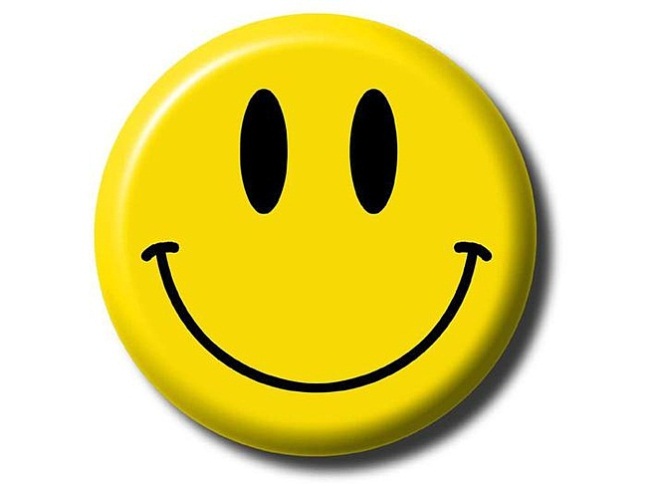 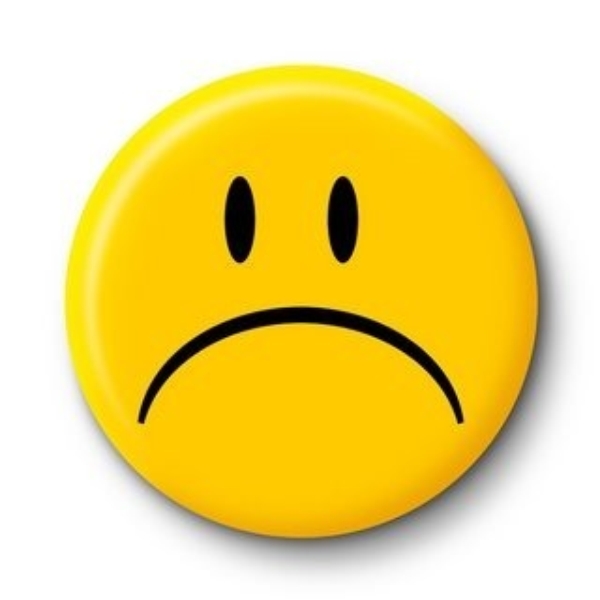 